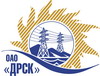 Открытое акционерное общество«Дальневосточная распределительная сетевая  компания»Протокол заседания Закупочной комиссии по вскрытию поступивших на открытый запрос предложений конвертовг. БлаговещенскПРЕДМЕТ ЗАКУПКИ:Способ и предмет закупки: Открытый электронный запрос предложений  ЛЭП 6 кВ от ПС 110/6 кВ "Де-Фриз" (строительство)» для нужд филиала ОАО «ДРСК» «Приморские электрические сети».   Закупка проводится согласно ГКПЗ 2014г. раздела 2.1.1 «Услуги КС»  № 1470  на основании указания ОАО «ДРСК» от 26.02.2014 г. № 35.Плановая стоимость закупки:  762 710,00  руб. без НДС.ПРИСУТСТВОВАЛИ:Два члена постоянно действующей Закупочной комиссии ОАО «ДРСК» 2 уровняИнформация о результатах вскрытия конвертов:В адрес Организатора закупки поступило 1 (одно) предложение, конверт с которым был размещен в электронном виде на Торговой площадке Системы www.b2b-energo.ru.Вскрытие конвертов было осуществлено в электронном сейфе организатора запроса предложений на Торговой площадке Системы www.b2b-energo.ru автоматически.Дата и время начала процедуры вскрытия конвертов с заявками на участие в закупке: 04:00 (время московское) 18.03.2014.Место проведения процедуры вскрытия конвертов с предложениями участников: Торговая площадка Системы www.b2b-energo.ru.В конвертах обнаружены заявки следующих Участников закупки:РЕШИЛИ:Утвердить заседания Закупочной комиссии по вскрытию поступивших на открытый запрос предложений конвертов.Ответственный секретарь Закупочной комиссии 2 уровня ОАО «ДРСК»	О.А. МоторинаТехнический секретарь Закупочной комиссии 2 уровня ОАО «ДРСК»	Е.Ю. Коврижкина№ 166/УКС-В18.03.2014№Наименование претендента на участие в конкурсе и его адресПредмет и общая цена заявки на участие в конкурсе1ООО "ДВ Энергосервис"(г. Нижний Новгород, пр. Гагарина, 37)Поступила 17.03.2014 в 03:22Цена: 750 000,00 руб.  без учета НДС (885 000,00 с учетом НДС) 